Жбб №9 мектептің А.Байтұрсынұлына арналған іс-шаралар                                                   ақпаратыЖелтоқсан айында мектебіміздің кітапханасында  «Тәуелсіздік деп соғады жүрегіміз» атты  тарихи сабақ өткізіліп 8ә сынып оқушылары қатысыты кітапханашы К.Б.Әбдуалидың ұйымдастыруымен тарихи сағаты өткізілді. Мақсаты: Оқушыларға Қазақстанның өткені мен бүгінгі өмірін  салыстыра отырып, өз еліміздің даму тарихын, ата-баба аманатына адал болуға,ерлігінен үлгі алуға ,бабалар рухын асқақтата дәріптей  білуге үйрету.      В декабре месяце в библиотеке нашей школы был проведен исторический урок «Тәуелсіздік деп  соғады жүрегіміз», в котором приняли участие учащиеся 8А класса библиотекарь К. Б. Абдуали.    Цель: научить учащихся сравнивать прошлое и настоящее Казахстана, знать историю развития своей страны, быть верными предкам,брать пример с подвига ,прославлять дух предков.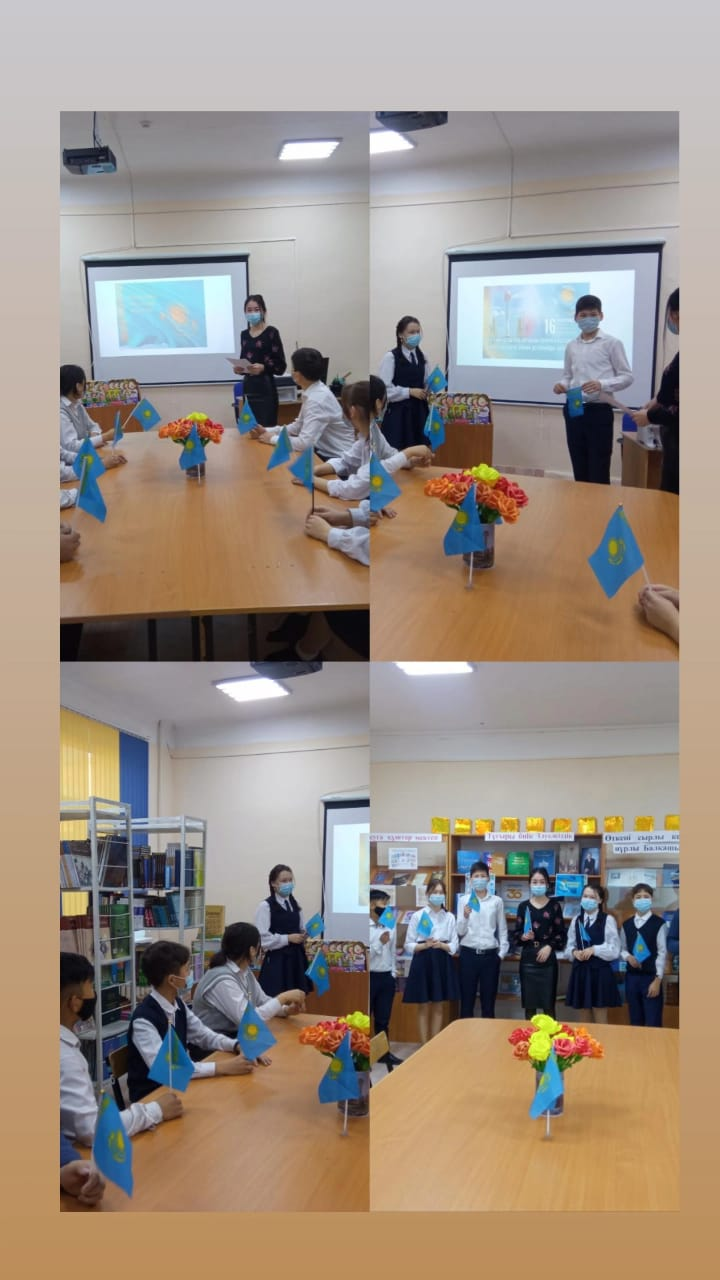 